Anexăla Decizia Consiliului Raional Cahul nr. ____  din ________2019Regulamentulprivind organizarea şi desfăşurarea Programului de Granturipentru organizațiile de tineret și a concursului localde proiecte pentru grupurile de inițiativă ale tinerilorI .      INFORMAȚII GENERALETransformările sociale și politice produse în Republica Moldova în ultimele decenii au generat diverse probleme cu care se confruntă generația tânără. Aproape un sfert din populația economic activă a Republicii Moldova este în străinătate. O parte importantă sunt tinerii, care au părăsit țara în căutare de noi oportunități. Situația tinerilor din Republica Moldova este de natură să le descurajeze inițiativele, tinerii își pierd încrederea în viitor, crește scepticismul cu privire la voluntariat sau inițiative sociale. Astfel, ei devin destinatari pasivi în loc de agenți activi ai schimbării în comunitățile lor.Marele potențial pe care-l posedă tânăra generație, i-ar permite să se realizeze și să contribuie la dezvoltarea societății în întregime, inclusiv la dirijarea cu succes a propriului destin, însă tinerii din Republica Moldova, nu sunt încrezuți în propriile lor puteri.Programul de Granturi se adresează grupurilor de inițiativa ale tinerilor și consiliilor locale de tineret din localitățile raionului Cahul care sunt implicate în realizarea sau intenționează să realizeze un proiect care demonstrează alinierea la prioritățile comunităților locale în domeniul tineretului sau altor domenii conexe cu acesta, și care asigură o integrare a activităților de proiect în dezvoltarea social- economică locală. Astfel, se încurajează solicitarea finanțării proiectelor ancorate în necesitățile cotidiene reale ale comunităților, care au sprijinul cetățenilor, suportul autorităților publice locale și/sau a reprezentanților businessului privat local.Programul de Granturi este un program de finanțare pentru tinerii din localitățile       raionului Cahul. Prin intermediul Programului de Granturi, tinerii cahuleni sunt încurajați să inițieze proiecte prin care să aducă beneficii comunității și în același timp să-și dezvolte abilitățile personal-e de management financiar, liderism și comunicare.Consiliul Raional Cahul promovează astfel implicarea tinerilor în viața comunității prin asumarea unor roluri active care îi responsabilizează și le oferă în același timp, posibilitatea de a petrece timpul liber într-un mod care să-I ferească de atracții periculoase și să îi implice în acțiuni pozitive din care au de învățat.Mijloacele financiare disponibile în această rundă vor fi alocate în urma unui concurs de proiecte. Suma maximă care poate fi acordată unui proiect este de până la 10 000 lei. La această rundă, vor fi finanțate inițiativele și proiectele tinerilor din domeniile:Domeniu ecologic (protecția mediului)Accesul tinerilor la drepturile socialeparticiparea tinerilor la viaţa civică și dezvoltare comunitarăparticiparea tinerilor la educaţie, instruire şi informareparticiparea culturală și timp liber pentru tineriparticiparea tinerilor la procesul decizional	Scopul și obiectivele Programului de Granturi pentru TineriConsiliul Raional Cahul, prin Programul de Granturi pentru Tineri, are ca scop încurajarea și creșterea participării tinerilor din localitățile raionului Cahul la dezvoltarea socială si economică a comunităților în care locuiesc prin oferirea de suport financiar pentru realizarea inițiativelor și proiectelor acestora.Obiectivele programului:Sporirea respectului față de sine și a încrederii tinerilor prin dezvoltarea abilităților de conducere, lucru în echipă , luare a deciziilor, soluționare a problemelor, comunicare și negociere.Susținerea inițiativelor și proiectelor tinerilor din comunitățile locale.CERINȚELE PRINCIPIALE FAȚĂ DE SOLICITĂRILE DE FINANȚAREProfilul solicitanțilorProgramul de Granturi este destinat tinerilor cu vârsta cuprinsă între 14 și 30 ani din localitățile raionului Cahul. Pentru a putea solicita finanțare, tinerii trebuie să facă parte dintr-un grup de inițiativă, format din minim 3 persoane care vor fi responsabili de conceperea ideii de proiect și implementarea acestuia.Grupurile de inițiativă ale tinerilor care intră în competiția pentru finanțarea proiectelor din resursele Consiliului Raional Cahul pot fi echipe formate din colegi de clasă, liceu sau universitate, dar și din grupuri informale, din afara instituțiilor de învățământ, de exemplu: cartier, mahala, club sau orice altă organizație. Este încurajată, în mod special, formarea de echipe mixte de tineri din punct de vedere al genului, al vârstei și al etniei.Membrii grupurilor de inițiativă implicați în procesul de realizare a proiectelor, vor obține după perioada de raportare un certificat care va confirma perioada de voluntariat, sarcinile îndeplinite si competențele obținute pe parcursul implementării proiectului finanțat din resursele Consiliului Raional Cahul. Certificatul va fi semnat de către Președintele raionului Cahul.Nu sunt eligibili de a solicita finanțare în cadrul Programului de Granturi  următorii actori sociali: autoritățile publice, asociațiile obștești, centrele de resurse pentru tineri, agenții economici, instituțiile preșcolare și de învățământ, alte instituții publice de menire social-economică.Partenerii eligibiliGrupurile de inițiativă ale tinerilor pot acționa individual sau în parteneriat cu alte organizații: autorități publice locale, instituții de învățământ, agenți economici, etc.Parteneriatul cu comunitățile locale în domeniul implementării proiectelor este important și asigură spiritul de apartenență la nivel local al proiectului. Comunitățile locale ar trebui implicate la toate etapele proiectului, începând de la ideea de proiect, la planul de acțiuni al proiectului, implementare și evaluare. Astfel, membrii  comunității își dezvolta abilitățile proprii, își îmbunătățesc cunoștințele și pot asigura efectivitatea și durabilitatea activităților inițiate prin proiect.Se încurajează parteneriatele grupului de inițiativă cu asociațiile obștești locale și Centrele de Tineret din localitățile raionului, în dependență de scopul și obiectivele proiectului. Parteneriatele cu alte proiecte și donatori naționali sau internaționali, care promovează aceeași tematică ca și cea a prezentului Program de Granturi  pentru Tineri pot fi, la fel, realizate.Autoritățile publice nu sunt eligibile pentru finanțare, dar acestea pot fi parteneri ai grupurilor de inițiativă ale tinerilor în cadrul proiectelor, să contribuie la planificarea proiectelor și să beneficieze de pe urma rezultatelor de implementare a proiectelor și aceștia de asemenea pot contribui la proiect cu resurse, atât monetare cât și nemonetare.Grupurile de inițiativă ale tinerilor pot stabili parteneriate cu agenții economici din teritoriu, doritori să ofere sponsorizare sau să contribuie, într-un fel sau altul, la implementarea proiectelor inițiate de tineri.În cazul existenței partenerilor în cadrul proiectelor, grupul de inițiativă al tinerilor solicitant de finanțare, poate să prezinte împreună cu Formularul de aplicare originale sau copii ale Acordurilor de parteneriat.Tematica proiectelor și activități eligibile.Consiliul Raional Cahul finanțează proiecte dezvoltate și implementate de grupuri de inițiativă ale tinerilor.            Proiectele propuse trebuie să se desfășoare pe aria geografică a raionului Cahul (cu excepția vizitelor de studiu și de schimb de experiență în alte localități ale Republicii Moldova, vizite la teatre, muzee, excursii) și pot acoperi domeniile:Participarea tinerilor la viața civică;Participarea tinerilor la educație non-formală, instruire și informare;Participarea la activități de protecție a ocrotire a mediului înconjurător;Activitățile derulate în cadrul proiectelor trebuie să:Aducă un beneficiu comunității;Permită obținerea unor rezultate clare, vizibile;Ofere condiții sigure de petrecere a timpului liber pentru tineri;Fie antrenante și plăcute.Tipurile de activități eligibile pentru finanțare includ, dar nu se limitează la următoarele:Organizarea festivalurilor de muzică, teatru, dans, etc.;Amenajare de parcuri, spații de petrecere a timpului liber pentru tineriDesfășurarea expozițiilor și a acțiunilor de colectare a fondurilor;Concursuri de creație (desen, eseuri, fotografie, Origami, desen pe asfalt, graffitti, etc.) sau sportive;Caravane și campanii de sensibilizare, instruire și educație nonformală în domeniile: corupției, violenței, drogurilor, alcoolismului, SIDA, traficului de persoane, educației civice, etc.;Proiecție de film, vizite la teatre, muzee, excursii pentru tineri defavorizați, vulnerabili, marginalizați, cu dizabilități;Discuții, forumuri, dezbateri, mese rotunde cu participarea tinerilor;Elaborarea blogurilor și paginilor web pentru tineri;Mese rotunde, conferințe, simpozioane cu participarea tinerilor;Seminare, traininguri, workshopuri, cursuri de instruire de scurtă durată pentru tineri;Constituirea cluburilor pe interes; ateliere de creație.Exemplele de activități menționate mai sus sunt doar ilustrative. Încurajăm creativitatea și originalitatea ideilor de proiecte. Finanțarea va fi acordată proiectelor care vor fi mai convingător formulate și vor demonstra posibilitatea producerii unui impact practic.Proiectele care nu pot fi finanțateProiectele care NU pot fi finanțate în cadrul Programului de Granturi pentru Tineri sunt:Proiectele care nu se înscriu în obiectivele, tematica și activitățile acestui program;Proiecte care nu sunt redactate pe baza formularului de aplicare tip al concursului;Cereri de finanțări individuale (ex. burse, sponsorizări pentru călătorii);Împrumuturi, cheltuieli retroactive ale unor proiecte încheiate sau în curs de desfășurare;Proiecte de natură politică;Proiecte de natură religioasă;Proiecte care instigă la xenofobie, rasism, violență, ură;Proiecte cu mesaj discriminatoriu față de anumite categorii sociale/etnice;Proiecte care încurajează consumul de alcool/droguri;Proiecte care presupun dezvoltarea instituțională primară a organizațiilor;Proiecte de infrastructură, ce se concentrează pe achiziționarea de echipamente, cu excepția cazului când acestea reprezintă o componentă indispensabilă a proiectului;Proiecte inițiate/implementate de alte categorii de vârstă decât cea a tinerilor între 14– 30 ani din localitățile raionului Cahul.Bugetul proiectelorConsiliul Raional Cahul poate oferi finanțări cu valoare maximă de 10 000 lei pentru un proiect. Proiectele propuse de grupurile de inițiativă ale tinerilor pot însă să fie în valoare mai mare de 10 000 lei, iar în acest caz, solicitantul trebuie să prezinte dovada diferenței dintre suma solicitată de la Consiliul Raional și cea totală necesară proiectului. Suma solicitată va fi analizată în funcție de numărul de beneficiari și rezultatele așteptate ale proiectului.Cheltuieli eligibileBugetul trebuie să fie realist și să reflecte un raport optim cost-beneficiu. Sunt acoperite doar cheltuielile necesare realizării proiectului.Cheltuielile eligibile includ:Cheltuieli de organizare a evenimentelor (ex.: formator, amenajarea sălii, arenda sălii și a aparatajului, premii, pauze de cafea, etc.);Cheltuieli de deplasare (ex.: arenda autobuz, microbuz, combustibil, etc.);Consumabile, materiale promoționale, cheltuieli de editare și multiplicare (ex.: rechizite de birou, broșuri, pliante, postere, tricouri promoționale, etc.);Cheltuieli care se referă la achiziții de echipament și utilaj, mobilier, materiale de construcție și alte bunuri de valoare mare (cu condiția că Consiliul Raional Cahul va finanța doar 50% din costul total al fiecărui bun procurat, restul sumei fiind acoperită din alte surse). Valoarea acestei categorii de cheltuieli nu poate fi mai mare decât 70% din suma solicitată de la Consiliul Raional Cahul.Toate cheltuielile trebuie să fie justificate și prezentate în mod detaliat. Informație suplimentară poate fi găsită în acest ghid la rubrica (3.1.) Instrucțiuni de completare a Formularului de aplicare.Perioada de implementarePerioada de implementare a proiectelor va fi de maxim 2 luni. Data preconizată de începere a proiectelor este ____________, iar data finisării proiectelor nu trebuie să depășească _____________. Proiectele propuse trebuie să fie realiste privind perioada în care urmează să fie realizate.COMPLETAREA ȘI DEPUNEREA APLICAȚIILORInstrucțiuni de completare a Formularului de a aplicareÎnscrierea la concurs a unui proiect se face pe baza Formularului de aplicare tip care poate fi descărcat de pe pagina de facebook a Centrului de Tineret Cahul. Formularul de aplicare trebuie să respecte structura și să includă informația solicitată, folosind aceeași numerotare și denumiri. Formularul completat nu trebuie să depășească limita de 10 pagini (utilizând fontul Arial 11, spațiul între rânduri 1), inclusivTabelul bugetului și descrierea acestuia. Formularele de aplicare care nu vor fi completate conform instrucțiunilor sau vor fi completate parțial, nu vor fi luate în considerare. Formularele de aplicare scrise de mână nu vor fi acceptate.În continuare vom oferi informații detaliate și sfaturi utile pentru completarea câtorva secțiuni ale Formularului de aplicare.Secțiunea I. Grupul de inițiativăSecțiunea 1.1 Denumirea grupului de inițiativăNumele trebuie să fie clar, să nu fie format doar din inițiale și să sugereze scopul de activitate.Secțiunea 1.5 Descrierea grupului de inițiativăPrezentați pe scurt, cel mult 20 rânduri, grupul de inițiativă: Când a fost creat? Unde vă desfășurați de regulă activitățile? Eventual, ce ați făcut până acum ca echipăSecțiunea 2.5 Scopul proiectuluiSugestii pentru formularea scopului:Faceți referință la o problemă socială majoră;Faceți referință la populația țintă și la locul intervenției;Utilizați terminologie clară.Secțiunea 2.6 Obiectivele proiectuluiObiectivele se referă la schimbări intermediare dorite de populația țintă sau în mediul lor și descriu rezultatele anticipate ale proiectului. Obiectivele sunt mai  specifice decât scopul și se referă la o localitate și la o perioadă de timp concretă. Spre deosebire de scop, prin care proiectul va contribui doar parțial la realizare, obiectivele proiectului trebuie să fie realizabile și măsurabile în cadrul proiectului.Ulterior, după implementarea proiectului, va trebui să raportați asupra fiecărui obiectiv și să oferiți informații care ar demonstra gradul de realizare al obiectivelor menționate în Formularul de aplicare. Cu alte cuvinte, obiectivele vor trebui măsurate.Obiectivele formulate corect identifică următoarele aspecte:CINE vor fi beneficiarii;CE schimbare va fi realizată;ÎN CE PERIOADĂ va fi realizată schimbarea;UNDE (în ce localitate);Relevanța proiectului pentru localitate, regiune sau raion.Este foarte important ca obiectivele să fie realiste, nu doar impresionante, deoarece obiectivele vagi sau nefondate vor diminua credibilitatea întregului proiect.Obiectivele trebuie să fie:Specifice - pentru a evita interpretări greșite;Măsurabile - pentru a putea măsura și evalua progresul (preferabil din punct de vedere numeric);Adecvate - problemelor și scopului grupului de inițiativă;Realiste - realizabile și în același timp semnificative;Temporale – cu o perioadă de timp concretă pentru realizarea lor.Secțiunea 2.7 Justificarea proiectuluiDescrieți problema pe care acest proiect urmează să o abordeze. Menționați credibilitatea și calificările membrilor grupului de inițiativă care solicită finanțarea. Descrieți problema sau necesitatea realizării acestui proiect:De ce ar trebui să atragem atenție la problema pe care o descrieți? Fiți succint.Prezentați date statistice recente și constatări.Discutați tipul proiectului necesar pentru abordarea problemei.Argumentați relevanța proiectului pentru localitate, regiune sau raion.Secțiunea 2.8 Potențialii beneficiari ai proiectuluiIndicați grupul țintă și motivele alegerii acestui grup; relevanța proiectului pentru grupul țintă. Care este segmentul de populație care va fi implicat în schimbare? Estimați numărul anticipat de beneficiari direcți și indirecți.Secțiunea 2.9 Descrierea detaliată a activitățilorÎn această secțiune a Formularului de aplicare, prezentați mai multe detalii despre activitățile specifice care vor fi realizate. Activitățile ar trebui să susțină realizarea obiectivelor. Pentru fiecare activitate indicați:Cum se va realiza activitatea?De ce ați ales această activitate?Cine va conduce activitatea?Cine vor fi beneficiarii? Vor fi aceștia implicați în elaborarea, implementarea și evaluarea activității?Câți beneficiari vor fi implicați la mod direct în activitate?Cum veți recruta sau atrage beneficiarii? Cum puteți maximiza participarea lor în activitate?Când va avea loc activitatea? Cât va dura? Care va fi frecvența activității (o dată sau va fi repetată?)De ce materiale aveți nevoie pentru a organiza activitatea? Materialele de suport vor fi elaborate sau deja există? Va trebui de adaptat aceste materiale la noua populație țintă? Dacă da, cum va fi realizat acest fapt?Veți colabora cu alte organizații în realizarea acestei activități? Care va fi rolul fiecărei organizații?Activitățile descrise trebuie să fie în concordanță cu bugetul.Secțiunea 2.10 Rezultatele și impactul proiectului.Scrieți rezultatele prognozate cât mai concret, în mărimi cantitative și calitative; Ce se va schimba concret în urma realizării proiectului?Secțiunea 2.11 Informarea și implicarea comunității în activitatea proiectuluiCine vor fi partenerii dumneavoastră locali în implementarea proiectului și descrierea rolului acestoraSecțiunea 2.12 Continuitatea proiectuluiDurabilitate ține de capacitatea proiectului de a continua după expirarea finanțării sau a surselor alocate din exterior. Ideea durabilității proiectului ar putea părea dificilă. Ați putea întreba “cum putem planifica continuarea proiectului dacă acesta nici măcar nu a început?” Următoarele motive justifică ideea continuității:Asigurarea că beneficiarii vor continua să fie deserviți;Reasigurarea donatorilor că investiția nu va fi pierdută;Convingerea donatorului că ați planificat viitorul proiectului;Asigurarea că investiția grupului de inițiativă (directă sau indirectă) nu se va pierde.           Deși asigurarea continuității activităților după expirarea finanțării din partea donatorului poate fi problematică, acest lucru este totuși posibil. Elaborarea proiectului în mod corespunzător din start poate ajuta. Unele strategii pentru generarea venitului obținut la nivel local pentru acoperirea cheltuielilor pe care le-ați putea explora sunt:Integrarea proiectului în bugetul autorităților publice locale sau acoperirea costurilor inerente prin activități de colectare de fonduri;Căutarea altor donatori locali, naționali și internaționali care ar putea susține proiectul și care ar avea un interes de lungă durată în succesul proiectului;Implicarea comunității sau beneficiarilor în planificarea durabilității proiectului care îi afectează în mod direct.Termenul limită și locul depunerii aplicațiilorGrupurile de inițiativă ale tinerilor care au o idee de proiect pentru Programul de Granturi, pot trimite formularul de aplicare prin email la adresa sts.cahul@gmail.com, c.t.cahul@gmail.com prin poștă sau prin prezentarea personală la sediul Centrul de Tineret care se află pe adresa: mun. Cahul, str. Prospectul Republici, nr.35. Proiectele urmează a fi prezentate până la data de _________________. Aplicațiile prezentate după termenul limită nu vor intra în concurs. Pentru a evita asemenea situații, vă încurajăm sa depuneți aplicațiile înainte de termenul limită. În cazul expedierii prin poștă, data va fi confirmată de ștampila poștei.Înainte de a completa Formularul de aplicare și expedierea proiectului, citiți cu atenție Ghidul solicitantului de finanțare.În cazul prezentării personale sau expedierii prin poștă, versiunea electronică a Formularul de aplicare trebuie expediată obligatoriu și prin email la  sts.cahul@gmail.com, c.t.cahul@gmail.com. Formularul trebuie capsat sau legat astfel încât paginile sa nu poată fi scoase din el. Vă atenționăm că membrii Consiliului Raional Cahul  nu vor fi responsabili în nici un fel pentru pierderea paginilor sau lipsa acestora.Consiliul Raional Cahul nu își asumă sarcina înapoierii sau copierii documentelor primite. Vă rugăm să păstrați propria copie a proiectului, inclusiv varianta electronică la liderul grupului de inițiativă.PROCEDURA DE EVALUARE,                         SELECTARE ȘI APROBARE A PROIECTELORComisia de evaluare și selecție a proiectelorToate propunerile de proiecte primite până la data limită vor fi analizate și evaluate de către echipa Consiliului Raional Cahul, formată din specialiști de tineret,vicepreședinte și  dintr-un grup de tineri, selectați și instruiți, , pe care ii unește un scop și obiective comune, și anume de a constitui, promova și administra transparent un fond special destinat finanțării proiectelor inițiate și implementate de către tineri pentru dezvoltarea comunităților locale. Membrii Consiliului Raional Cahul  se bazează în activitatea sa pe o serie de principii:Responsabilitatea dezvoltării și administrării acestor activități revine unui grup de tineri selectați și pregătiți în acest scop;Inițierea și punerea în practică/implementarea proiectelor ce sunt finanțate prin Consiliul Raional Cahul, aparțin în exclusivitate tinerilor, fără intervenția adulților;Sumele administrate de Consiliul Raional Cahul, trebuie să fie într-un cuantum suficient pentru a determina rezultate benefice în societate dar și de a dezvolta capacitatea tinerilor de administrare.Criterii de selecțieProcesul de selecție a proiectelor va cuprinde trei etape:Preselecția aplicațiilor pe baza criteriilor de eligibilitate;Realizarea interviurilor cu aplicanții ( în caz de necesitate);Selecția finală realizată pe baza criteriilor de selecție.Criterii de eligibilitate a aplicațiilor:Sunt cel puțin trei tineri implicați;Vârsta tinerilor ce aparțin grupurilor de inițiativă este cuprinsă între 14-30 ani și sunt din localitățile raionului Cahul;Aplicația a fost trimisă înainte de termenul limită ( aplicațiile trimise după data limită nu vor fi acceptate);Informațiile din proiect sunt clare și veridice.Proiectele care nu îndeplinesc cel puțin unul din criteriile expuse mai sus, vor fi respinse.Proiectele care întrunesc toate criteriile de eligibilitate vor fi acceptate pentru a fi incluse în procesul de selecție. Procesul de selecție a proiectelor este unul competitiv. Proiectele trebuie sa fie scrise cu mare atenție.Criteriile de selecție care vor fi folosite pentru departajarea propunerilor de proiecte sunt:Fezabilitatea ideii de proiect (claritatea și posibilitatea reală de implementare a proiectului);Responsabilitatea sporită a tinerilor implicați în proiect;Raportul cost-beneficii ( claritatea bugetului);Impactul (beneficiile proiectului pentru TINERII din comunitate);Parteneriatele ( numărul și rolul partenerilor atrași);Originalitatea (creativitatea proiectelor și/sau aspectul inovator).Proiectele vor fi punctate și finanțate în ordinea punctajului obținut, până la epuizarea mijloacelor financiare disponibile in cadrul Programului de Granturi la această rundă.Informarea solicitanțilorPe parcursul procesului de selecție a proiectelor, aplicanții, vor primi mai multe tipuri de informații.Rezultatele selecției vor fi comunicate prin telefon și/sau poșta electronică.  Decizia de nefinanțare a proiectelor propuse de asemenea va fi anunțată, respectiv de membrii  comisiei care nu se obligă să ofere motivele de neselectare a unor proiecte.Alte detalii cu privire la concursul de proiecte dar și despre Programul de Granturi, puteți obține de la coordonatorul programului:Alexandru Popov – șef, secția Tineret și Sport, tel: 079140389  e-mail: sts.cahul@gmail.com     Nadejda Voloceai- director, Centrul de Tineret Cahul,tel: 078142251, e-mail:    c.t.cahul@gmail.com ContestațiiSolicitantul finanțării care se consideră nedreptățit de rezultatele procesului de evaluare, selectare și aprobare a proiectului depus poate formula în scris o contestație care va fi transmisă spre soluționare la adresa Consiliului Raional Cahul: Republica Moldova, mun. Cahul, str. Piața Independenței,nr. 2Contestația urmează a fi formulată în scris și va conține: datele de identificare ale contestatarului; numărul de înregistrare a Formularului de aplicare și titlul proiectului; obiectul contestației; motivele; dovezile care se întemeiază, semnătura contestatarului; copia mesajului cu privire la rezultatele etapei de evaluare și selecție a proiectelor care face obiectul contestației.Contestațiile se trimit prin poștă sau se depun direct la sediul Consiliului Raional Cahul, adresa:  mun. Cahul, str. Piața Independenței,nr. 2.MANAGEMENTUL PROIECTELORProcedura de contractareUn acord de colaborare standard va include propunerea de proiect finală aprobată, bugetul aprobat, lista de rezultate și calendarul efectuării procurărilor. După semnare, acordul de colaborare devine obligatoriu din punct de vedere juridic între Consiliul Raional Cahul și grupul de inițiativă al tinerilor a cărui proiect a fost selectat prin finanțare.Prin semnarea acordului de colaborare, beneficiarul acceptă termenii și condițiile în care va primi finanțarea și se angajează să implementeze pe propria răspundere proiectul pentru care primește finanțare.În cazul în care proiectul a fost finanțat, solicitantul este invitat să semneze acordul de colaborare în doua exemplare în original în limba română.Odată ca acordul de colaborare este semnat, acesta nu poate fi modificat fără aprobarea prealabilă în scris din partea Consiliul Raional Cahul.Procedura de decontareResponsabil de efectuarea cheltuielilor prevăzute în acordul de colaborare cu beneficiarul finanțării este Consiliul Raional Cahul.Beneficiarul finanțării ( membrii grupului de inițiativă) pot identifica singuri sau cu ajutorul reprezentantului Consiliul Raional Cahul furnizorii de bunuri materiale și prestatorii de servicii prevăzute în limita bugetului aprobat al proiectului. Decontările pentru bunuri se efectuează de către Consiliul Raional Cahul, după care, în dependență de situație, bunurile sunt livrate în termeni rezonabili beneficiarului finanțării.Realizarea proiectuluiPe parcursul realizării proiectului, beneficiarul este obligat să informeze Consiliul Raional Cahul (prin telefon sau e-mail) despre toate evenimentele importante, care pot influența pozitiv sau negativ realizarea proiectului.Orice modificări intervenite în derularea unui proiect în raport cu planul de activități aprobat, trebuie să fie explicate, argumentate și coordonate cu Serviciul Tineret și Sport și Centrul de Tineret Cahul.Toate publicațiile (broșuri, ghiduri, pliante, postere, articole în presă) trebuie în mod obligatoriu să fie consultate cu membrii Serviciul Tineret și Sport și Centrul de Tineret Cahul înainte de a fi printate sau difuzate.Cerințe de raportareGrupurile de inițiativă ale tinerilor beneficiare ale Programului de Granturi pentru Tineri vor trebui să prezinte, în termen de 15 zile calendaristice de la data încheierii proiectului, dar nu mai târziu de __________, raportul narativ (oferă informații despre realizarea proiectului) și raportul financiar (oferă informații despre cheltuielile întreprinse din alte surse în cadrul proiectului). Împreună cu rapoartele se va prezenta: câte un exemplar al tuturor materialelor promoționale realizate pe parcursul desfășurării proiectului; copii ale actelor din presă referitoare la proiect; liste ale participanților la acțiuni cu datele lor de contact; înregistrări video și audio; fotografii care să ateste desfășurarea acțiunilor descrise în proiect. Liderul, după caz, mentorul grupului de inițiativa al tinerilor, este responsabil direct de raportare pentru proiect.Acordul de colaborare include cerințele de raportare pentru fiecare proiect. Toate rapoartele trebuie să fie prezentate în limba română. Grupurile de inițiativă ale tinerilor/consiliile locale de tineret care câștigă finanțarea proiectelor, vor primi  modele ale rapoartelor și instrucțiuni complete despre procesul de raportare.5.5 Date de contact:CALENDARUL CONCURSULUI DE FINANȚAREANEXEMun. Cahul, str. Piața Independeței, 2Telefon: +373 79 14038 Email: sts.cahul@gmail.com                                                                                                                   c.t.cahul@gmail.comNr. dosar:  ____________                    Data evaluării: ______________________Data prezentării: ___________________      Punctaj acumulat: ___________________Această rubrică se completează de membrii comisiei!PROGRAMUL DE GRANTURI  PENTRU TINERIFORMULAR DE APLICARECitiţi cu atenţie instrucţiunile de completare a Formularului de aplicare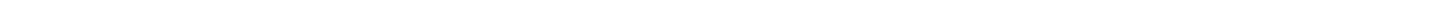 Formularul de aplicare poate fi expediat prin email la sts.cahul@gmail.com,c.t.cahul@gmail.com  prin poştă sau prezentat personal (într-un exemplar original, pe suport de hârtie A4, în limba română, redactat la computer) la sediul Consiliul Raional Cahul care se află pe adresa: mun. Cahul, str.Piața Independenței, 2 nu mai târziu de: ________________. Pentru detalii ne puteți contacta la numerele de telefon 079140389– Alexandru / 079142251 – Nadejda.Formularul de aplicare trebuie să respecte structura şi să includă informaţia solicitată mai jos, folosind aceeaşi numerotare şi denumiri. Formularul completat nu trebuie să depăşească limita de 10 pagini (utilizând fontul Times New Roman 12), inclusiv Tabelul bugetului şi descrierea acestuia. Formularele de aplicare care nu vor fi completate conform instrucţiunilor, nu vor fi luate în considerare.GRUPUL DE INIȚIATIVĂ1.1. Numele grupului de inițiativă:Liderul grupului de inițiativă (poate fi cu vârsta între 14 - 35 ani):Mentorul grupului de inițiativă ( în cazul în care membrii grupului de inițiativă sunt sub 18 ani):Membrii grupului de inițiativă (cel puțin 3 persoane):În caz de necesitate mai adăugați rânduriDescrierea grupului de inițiativă(Prezentați pe scurt, cel mult 20 de rânduri, grupul de inițiativă: Când a fost creat?Unde vă desfășurați de regulă activitățile? Eventual, ce ați făcut până acum ca echipă? etc.)DESCRIEREA ȘI ARGUMENTAREA PROIECTULUI2.1 Titlul proiectului (titlul trebuie să fie scurt și descriptiv):2.2. Localizarea proiectului(indicați zona geografică, denumirea regiunii sau a localității din cadrul municipiului, în care se vor implementa activitățile și în care aceste activități vor avea un impact):Costul proiectului:Perioada de desfășurare a proiectului:Scopul proiectului(reprezintă rezultatul final pe care îl urmărește implementarea proiectului):Obiectivele proiectului(trebuie să fie realiste, realizabile, specifice, adecvate, temporale și măsurabile):Justificarea proiectului(descrieți clar problema pe care acest proiect urmează să o abordeze și necesitatea realizării acestui proiect):Potențialii beneficiari (grupul țintă) ai proiectului(Indicați grupul țintă și motivele alegerii acestui grup; relevanța proiectului pentru grupul țintă. Care este segmentul de populație care va fi implicat în schimbare? Estimați numărul anticipat de beneficiari direcți și indirecți.):       Descrierea detaliată a activităților       (Prezentați planul cu activitățile cu detalii despre: timpul, locul și metodologia de    desfășurare, ce resurse vor fi utilizate, cine vor fi persoanele responsabile, partenerii și rolul acestora, care va fi grupul țintă și cum va fi implicat. Activitățile descrise trebuie să fie în concordanță cu bugetul):Rezultatele așteptate(Rezultatele se descriu cât mai concret, în mărimi cantitative și calitative; ce rezultate se așteaptă după implementarea proiectului? Ce se va schimba concret în urma realizării proiectului?):Informarea și implicarea comunității în activitățile proiectului(Cum veți informa cetățenii, beneficiarii și alți actori sociali despre activitățile și rezultatele proiectului? Descrieți activitățile planificate pentru promovarea proiectului. Descrieți modalitatea de implicare a membrilor comunității.):Continuitatea proiectului(Se va explica cum se va dezvolta proiectul după terminarea finanțării. Din contul căror resurse se preconizează a menține și a extinde realizările proiectului dat?):BUGETUL PROIECTULUIBugetul detaliat al proiectului(Toate cheltuielile trebuie calculate și prezentate în lei moldovenești. Subcapitolele de cheltuieli sunt prezentate ca exemple, în caz de necesitate, acestea pot fi modificate, iar în tabelul bugetului pot fi adăugate sau șterse rânduri)        Suma solicitată de la Consiliul Raional Cahul:Bugetul narativ al proiectului(Prezentați o descriere detaliată a bugetului. Fiecare linie de buget și subcapitol de cheltuieli trebuie să fie justificate în descrierea bugetului în ceea ce privește caracterul rezonabil al costului și relevanța acestuia pentru activitățile proiectului.):MD-3909, Republica Moldova mun. Cahul, str. Piața Independenței ,2.Consiliul Raional Cahul         Telefon: +373 79140389Email: sts.cahul@gmail.com  c.t.cahul@gmail.com Nr.EtapaPerioada1Primirea aplicațiilor2Procesul de selectare (preselecție)3Interviuri cu aplicanții4Anunțarea proiectelor selectate6Semnarea Acordurilor de colaborare7Implementarea și monitorizareaproiectelor8Ședința de coordonare/raportareintermediară9Raportarea narativă și financiară10Gala Inițiativelor de TineretNume:Prenume:Vârsta:Ocupația:Telefon:Mobil:Domiciliul:E-mail:E-mail:Nume:Prenume:Vârsta:Ocupația:Telefon:Mobil:Domiciliul:E-mail:E-mail:Nume:Prenume:Vârsta:Ocupația:Telefon:Mobil:Domiciliul:E-mail:E-mail:Nume:Prenume:Vârsta:Ocupația:Telefon:Mobil:Domiciliul:E-mail:E-mail:Nume:Prenume:Vârsta:Ocupația:Telefon:Mobil:Domiciliul:E-mail:E-mail:Nume:Prenume:Vârsta:Ocupația:Telefon:Mobil:Domiciliul:E-mail:E-mail:Suma solicitată de la Consiliul Raional Cahul (cel mult 10 000 lei)Alte contribuțiiData începeriiData încheieriiproiectuluiproiectului(nu mai devreme de(nu mai târziu de _____________     ______________Activitatea 1:Activitatea 2:Activitatea ...CheltuieliUnitateCant.Preț / unitateCost totalSuma FPT Cahul*Alte contribuții(linii de buget și subcapitole)(lei)(lei)(lei)(lei)1. Cheltuieli de organizare a evenimentelor1. Cheltuieli de organizare a evenimentelor1. Cheltuieli de organizare a evenimentelor1. Cheltuieli de organizare a evenimentelor1. Cheltuieli de organizare a evenimentelor1. Cheltuieli de organizare a evenimentelor1. Cheltuieli de organizare a evenimentelor(formator, amenajarea sălii, arenda sălii și a aparatajului, pauza de cafea, material săditor, etc.)(formator, amenajarea sălii, arenda sălii și a aparatajului, pauza de cafea, material săditor, etc.)(formator, amenajarea sălii, arenda sălii și a aparatajului, pauza de cafea, material săditor, etc.)(formator, amenajarea sălii, arenda sălii și a aparatajului, pauza de cafea, material săditor, etc.)(formator, amenajarea sălii, arenda sălii și a aparatajului, pauza de cafea, material săditor, etc.)(formator, amenajarea sălii, arenda sălii și a aparatajului, pauza de cafea, material săditor, etc.)(formator, amenajarea sălii, arenda sălii și a aparatajului, pauza de cafea, material săditor, etc.)1.1.1.2.1.31.41.5…..TOTAL CHELTUIELI PENTRU ORGANIZAREA EVENIMENTELORTOTAL CHELTUIELI PENTRU ORGANIZAREA EVENIMENTELORTOTAL CHELTUIELI PENTRU ORGANIZAREA EVENIMENTELORTOTAL CHELTUIELI PENTRU ORGANIZAREA EVENIMENTELOR2. Cheltuieli de deplasare2. Cheltuieli de deplasare2. Cheltuieli de deplasare2. Cheltuieli de deplasare2. Cheltuieli de deplasare2. Cheltuieli de deplasare2. Cheltuieli de deplasare(arenda automobil, autobuz; combustibil, etc.)(arenda automobil, autobuz; combustibil, etc.)(arenda automobil, autobuz; combustibil, etc.)(arenda automobil, autobuz; combustibil, etc.)(arenda automobil, autobuz; combustibil, etc.)(arenda automobil, autobuz; combustibil, etc.)(arenda automobil, autobuz; combustibil, etc.)2.1.2.2.2.3.2.4.2.5.……TOTAL CHELTUIELI DE DEPLASARE:TOTAL CHELTUIELI DE DEPLASARE:TOTAL CHELTUIELI DE DEPLASARE:TOTAL CHELTUIELI DE DEPLASARE:CheltuieliUnitateCant.Preț / unitateCost totalSuma FPTCahul*Alte contribuții(linii de buget și subcapitole)(lei)(lei)(lei)(lei)3. Consumabile, materiale promoționale, cheltuieli de editare și multiplicare3. Consumabile, materiale promoționale, cheltuieli de editare și multiplicare3. Consumabile, materiale promoționale, cheltuieli de editare și multiplicare3. Consumabile, materiale promoționale, cheltuieli de editare și multiplicare3. Consumabile, materiale promoționale, cheltuieli de editare și multiplicare3. Consumabile, materiale promoționale, cheltuieli de editare și multiplicare3. Consumabile, materiale promoționale, cheltuieli de editare și multiplicare(rechizite de birou, broșuri, pliante, postere, tricouri promoționale, etc.)(rechizite de birou, broșuri, pliante, postere, tricouri promoționale, etc.)(rechizite de birou, broșuri, pliante, postere, tricouri promoționale, etc.)(rechizite de birou, broșuri, pliante, postere, tricouri promoționale, etc.)(rechizite de birou, broșuri, pliante, postere, tricouri promoționale, etc.)(rechizite de birou, broșuri, pliante, postere, tricouri promoționale, etc.)(rechizite de birou, broșuri, pliante, postere, tricouri promoționale, etc.)3.1.3.2.3.33.43.5……TOTAL CONSUMABILE, MATERIALE PROMOȚIONALE, CHELTUIELI DE EDITARE ȘI MULTIPLICARE:TOTAL CONSUMABILE, MATERIALE PROMOȚIONALE, CHELTUIELI DE EDITARE ȘI MULTIPLICARE:TOTAL CONSUMABILE, MATERIALE PROMOȚIONALE, CHELTUIELI DE EDITARE ȘI MULTIPLICARE:TOTAL CONSUMABILE, MATERIALE PROMOȚIONALE, CHELTUIELI DE EDITARE ȘI MULTIPLICARE:4. Echipamente și mobilier4. Echipamente și mobilier4. Echipamente și mobilier4. Echipamente și mobilier4. Echipamente și mobilier4. Echipamente și mobilier4. Echipamente și mobilier(computator, boxă, masă, dulap, bănci, etc)(computator, boxă, masă, dulap, bănci, etc)(computator, boxă, masă, dulap, bănci, etc)(computator, boxă, masă, dulap, bănci, etc)(computator, boxă, masă, dulap, bănci, etc)(computator, boxă, masă, dulap, bănci, etc)(computator, boxă, masă, dulap, bănci, etc)ATENȚIE! Vor fi finanțate doar 50% din cheltuielile acestei rubrici, restul vor fi acoperite din alte surseatrase de dumneavoastră.ATENȚIE! Vor fi finanțate doar 50% din cheltuielile acestei rubrici, restul vor fi acoperite din alte surseatrase de dumneavoastră.ATENȚIE! Vor fi finanțate doar 50% din cheltuielile acestei rubrici, restul vor fi acoperite din alte surseatrase de dumneavoastră.ATENȚIE! Vor fi finanțate doar 50% din cheltuielile acestei rubrici, restul vor fi acoperite din alte surseatrase de dumneavoastră.ATENȚIE! Vor fi finanțate doar 50% din cheltuielile acestei rubrici, restul vor fi acoperite din alte surseatrase de dumneavoastră.ATENȚIE! Vor fi finanțate doar 50% din cheltuielile acestei rubrici, restul vor fi acoperite din alte surseatrase de dumneavoastră.ATENȚIE! Vor fi finanțate doar 50% din cheltuielile acestei rubrici, restul vor fi acoperite din alte surseatrase de dumneavoastră.4.1.4.2.4.3.4.4.4.5.……TOTAL ECHIPAMENTE ȘI MOBILIER:TOTAL ECHIPAMENTE ȘI MOBILIER:TOTAL ECHIPAMENTE ȘI MOBILIER:TOTAL ECHIPAMENTE ȘI MOBILIER: